102 сесія               Щасливцевська сільська рада 7 скликання від 03.10.2019                          Протокол   результатів поіменного голосування                                       ПЛЕНАРНЕ ЗАСІДАННЯСекретар ради                                                               І. ПУЛЯЄВА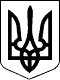 102 СЕСІЯ ЩАСЛИВЦЕВСЬКОЇ СІЛЬСЬКОЇ РАДИ7 СКЛИКАННЯРІШЕННЯ03.10.2019 р.                                    № 1882с. ЩасливцевеПро надання дозволу на розробкупроекту землеустрою щодо відведення земельної ділянки воренду для обслуговування індивідуально визначеного майна          Розглянувши лист фізичної особи-підприємця Карпунцової О.І. від 25.09.2019 року (вх.№ К/1010-01.01 від 30.09.2019р.), враховуючи рішення №1720 від 02.07.2019 р., прийняте 94 сесією Щасливцевської сільської ради 7 скликання, у відповідності до ст. ст. 12, 40, 123-126, 186 Земельного кодексу України, керуючись ст. 26 Закону України «Про місцеве самоврядування в Україні» сесія сільської радиВИРІШИЛА:1. Надати фізичній особі-підприємцю Карпунцовій О.І. (ЄДРПОУ 2894300549) дозвіл на розробку проекту землеустрою щодо відведення земельної ділянки в оренду, строком на 2 (два) роки 5 (п’ять) місяців,   орієнтовною площею 0,68 га, для обслуговування індивідуально визначеного майна – частини будівель (групи інвентарних об’єктів) дитячого оздоровчого табору ПТ «Орлятко», переданого в строкове платне користування згідно договору оренди №1 від 11.06.2019 року, що  розміщене за адресою:                вул. Набережна, 19, с. Щасливцеве Генічеського району Херсонської області. 2. Фізичній особі-підприємцю Карпунцовій О.І. замовити в землевпорядній організації, яка має відповідний дозвіл на виконання цих видів робіт, розробку проекту землеустрою щодо відведення вищезазначеної земельної ділянки в оренду. 3. Про прийняте рішення повідомити зацікавлених осіб. 4. Контроль за виконанням рішення покласти на постійно діючу комісію Щасливцевської сільської ради з питань регулювання земельних відносин та охорони навколишнього середовища.Сільський голова                                                                     В.ПЛОХУШКО№ рішення Датаприйняття        Назва рішення Строк дії               ВнесеннязмінСкасув.Відміна№ 185503.10.2019Про вступ до Всеукраїнської асоціації сільських та селищних радГолосували:За : всього -  12; одноголосно  (сільський голова – Плохушко В.О.; депутати – Пуляєва І.В, Дериглазов М.В., Остапчук Л.В., Кобець М.М., Челєбієва З.М, Зевадінов М,Е.,  Білозерцева Ю.Є , Неметула Е.М, Степанян Л.Ю, Сенченко І.Ю., Лук’янов А.,О.)Проти : всього -  0Утрималось:всього -  0безстроково№ 1856-/-Про внесення змін до рішення ХСІІІ сесії Щасливцевської сільської ради VІІ скликання від 12 червня 2019 року № 1657 « Про внесення змін та доповнень до Програми  соціально – економічного і культурного розвитку Щасливцевської сільської ради на 2019 рік»Голосували:За : всього -  12; одноголосно  (сільський голова – Плохушко В.О.; депутати – Пуляєва І.В, Дериглазов М.В., Остапчук Л.В., Кобець М.М., Челєбієва З.М, Зевадінов М,Е.,  Білозерцева Ю.Є , Неметула Е.М, Степанян Л.Ю, Сенченко І.Ю., Лук’янов А.,О.)Проти : всього -  0Утрималось:всього -  0До 31.12.2019 р.№1657 від 12.07.2019№1857-/-Про внесення змін до рішення ХСІІ сесії Щасливцевської сільської ради VІІ скликання від 12 червня 2019 року № 1658Голосували:За : всього -  12; одноголосно  (сільський голова – Плохушко В.О.; депутати – Пуляєва І.В, Дериглазов М.В., Остапчук Л.В., Кобець М.М., Челєбієва З.М, Зевадінов М,Е.,  Білозерцева Ю.Є , Неметула Е.М, Степанян Л.Ю, Сенченко І.Ю., Лук’янов А.,О.)Проти : всього -  0Утрималось:всього -  0До 31.12.2019 р.№1658 від 12.07.2019№1858-/-Про внесення змін до рішення ХСІІ сесії Щасливцевської сільської ради VІІ скликання від 12 червня 2019 року № 1660 « Про укладання договорів про передачу іншої субвенції на проведення видатків місцевих бюджетів у 2019 році»Голосували:За : всього -  12; одноголосно  (сільський голова – Плохушко В.О.; депутати – Пуляєва І.В, Дериглазов М.В., Остапчук Л.В., Кобець М.М., Челєбієва З.М, Зевадінов М,Е.,  Білозерцева Ю.Є , Неметула Е.М, Степанян Л.Ю, Сенченко І.Ю., Лук’янов А.,О.)Проти : всього -  0Утрималось:всього -  0До 31.12.2019 р.№1660 від 12.07.2019№1859-/-Про надання дозволу на розробку проекту землеустрою щодо відведення земельної ділянки в оренду на час реконструкції повітряної лінії АТ « ХЕРСОНОБЛЕНЕРГО» Голосували:За : всього -  12; одноголосно  (сільський голова – Плохушко В.О.; депутати – Пуляєва І.В, Дериглазов М.В., Остапчук Л.В., Кобець М.М., Челєбієва З.М, Зевадінов М,Е.,  Білозерцева Ю.Є , Неметула Е.М, Степанян Л.Ю, Сенченко І.Ю., Лук’янов А.,О.)Проти : всього -  0Утрималось:всього -  0На час дії оренди№ 1860-/- Про розгляд заяви /АТ « ХЕРСОНОБЛЕНЕРГО» Голосували:За : всього -  12; одноголосно  (сільський голова – Плохушко В.О.; депутати – Пуляєва І.В, Дериглазов М.В., Остапчук Л.В., Кобець М.М., Челєбієва З.М, Зевадінов М,Е.,  Білозерцева Ю.Є , Неметула Е.М, Степанян Л.Ю, Сенченко І.Ю., Лук’янов А.,О.)Проти : всього -  0Утрималось:всього -  0безстроковоНе прийнято-/-Про надання дозволу на розробку технічної документації із землеустрою щодо встановлення ( відновлення) меж земельної ділянки в натурі (на місцевості) по вул.. Виноградна ,25 – Б в с. Генічеська Гірка. Голосували:За : всього -  3;  (Пуляєва І.В, Дериглазов М.В., Челєбієва З.М, Проти : всього -  4 ( Кобець М.М., Зевадінов М,Е.,  Степанян Л.Ю, Сенченко І.Ю.,                                                                                                                                           Утрималось: всього -   5  (  сільський голова – Плохушко В.О.; депутати –  Остапчук Л.В., Білозерцева Ю.Є , Неметула Е.М, Лук’янов А.,О.)До чергової сесіїНе прийнято-/-Про зміну цільового призначення земельної ділянки по вул. Миру,77 в с. Щасливцеве.Голосували:За : всього -  2 (Челєбієва З.М, Зевадінов М.Е.)  Проти : всього -  7 (сільський голова – Плохушко В.О.; депутати – Пуляєва І.В, Остапчук Л.В., Степанян Л.Ю Неметула Е.М, Кобець М.М., Сенченко І.Ю.)Утрималось:всього - 3   ( Дериглазов М.В., Білозерцева Ю.Є , Лук’янов А.О.)До чергової сесіїНе прийнято -/-Про найменування на території Щасливцевської сільської ради іменованого – дачний масив « Гірка»Голосували:За : всього -  6;  (депутати – Пуляєва І.В,., Кобець М.М., Челєбієва З.М, Білозерцева Ю.Є , Степанян Л.Ю, Лук’янов А.,О.)Проти : всього -  4 (сільський голова – Плохушко В.О.; депутати – Дериглазов М.В., Зевадінов М,Е.,  Сенченко І.Ю.)Утрималось:всього -  2( Остапчук Л.В , Неметула Е.М.)До чергової сесії№ 1861-/-Про скасування п.2 рішення 98 сесії сільської ради 7 скликання № 1796 від 09.08.2019р.Голосували:За : всього -  12; одноголосно  (сільський голова – Плохушко В.О.; депутати – Пуляєва І.В, Дериглазов М.В., Остапчук Л.В., Кобець М.М., Челєбієва З.М, Зевадінов М,Е.,  Білозерцева Ю.Є , Неметула Е.М, Степанян Л.Ю, Сенченко І.Ю., Лук’янов А.,О.)Проти : всього -  0Утрималось:всього -  0безстроковоп.2 рішення № 1796 від 09.08.2019р.№ 1862-/-Про надання дозволу на розробку проекту землеустрою щодо відведення безоплатно у власність земельної ділянки для будівництва житлового будинку , господарських будівель і споруд. Голосували:За : всього -  12; одноголосно  (сільський голова – Плохушко В.О.; депутати – Пуляєва І.В, Дериглазов М.В., Остапчук Л.В., Кобець М.М., Челєбієва З.М, Зевадінов М,Е.,  Білозерцева Ю.Є , Неметула Е.М, Степанян Л.Ю, Сенченко І.Ю., Лук’янов А.,О.)Проти : всього -  0Утрималось:всього -  0                                                                                                      безстроково№ 1863-/-Про скасування рішень сільської ради , як таких , що втратили чинність та надання дозволу на розробку проекту землеустрою щодо відведення безоплатно у власність земельних ділянок.Голосували:За : всього -  12; одноголосно  (сільський голова – Плохушко В.О.; депутати – Пуляєва І.В, Дериглазов М.В., Остапчук Л.В., Кобець М.М., Челєбієва З.М, Зевадінов М,Е.,  Білозерцева Ю.Є , Неметула Е.М, Степанян Л.Ю, Сенченко І.Ю., Лук’янов А.,О.)Проти : всього -  0Утрималось:всього -  0                                                                                                      безстроковоп. 449, П.93., 487№ 808 від 2009№ 1864-/-Про внесення змін до раніше прийнятих рішень сільської ради.Голосували:За : всього -  12; одноголосно  (сільський голова – Плохушко В.О.; депутати – Пуляєва І.В, Дериглазов М.В., Остапчук Л.В., Кобець М.М., Челєбієва З.М, Зевадінов М,Е.,  Білозерцева Ю.Є , Неметула Е.М, Степанян Л.Ю, Сенченко І.Ю., Лук’янов А.,О.)Проти : всього -  0Утрималось:всього -  0                                                                                                      безстроковоп.55№ 45 від08.12.2015№ 1865-/-Про надання дозволу на розробку проекту землеустрою щодо відведення земельної ділянки у власність шляхом викупу.Голосували:За : всього -  12; одноголосно  (сільський голова – Плохушко В.О.; депутати – Пуляєва І.В, Дериглазов М.В., Остапчук Л.В., Кобець М.М., Челєбієва З.М, Зевадінов М,Е.,  Білозерцева Ю.Є , Неметула Е.М, Степанян Л.Ю, Сенченко І.Ю., Лук’янов А.,О.)Проти : всього -  0Утрималось:всього -  0                                                                                                      безстроково№1866-/-Про розгляд заяв.Голосували:За : всього -  12; одноголосно  (сільський голова – Плохушко В.О.; депутати – Пуляєва І.В, Дериглазов М.В., Остапчук Л.В., Кобець М.М., Челєбієва З.М, Зевадінов М,Е.,  Білозерцева Ю.Є , Неметула Е.М, Степанян Л.Ю, Сенченко І.Ю., Лук’янов А.,О.)Проти : всього -  0Утрималось:всього -  0                                                                                                      безстроково№1867-/-Про розгляд заяви.Голосували:За : всього -  12; одноголосно  (сільський голова – Плохушко В.О.; депутати – Пуляєва І.В, Дериглазов М.В., Остапчук Л.В., Кобець М.М., Челєбієва З.М, Зевадінов М,Е.,  Білозерцева Ю.Є , Неметула Е.М, Степанян Л.Ю, Сенченко І.Ю., Лук’янов А.,О.)Проти : всього -  0Утрималось:всього -  0                                                                                                      безстроково№1868-/-Про розгляд заявиГолосували:За : всього -  11;   (сільський голова – Плохушко В.О.; депутати – Пуляєва І.В, Дериглазов М.В., Остапчук Л.В., Кобець М.М., Челєбієва З.М, Зевадінов М,Е.,  Білозерцева Ю.Є , Неметула Е.М, Сенченко І.Ю., Лук’янов А.,О.)Проти : всього -  0Утрималось:всього -  1 (Степанян Л.Ю)                                                                                                      безстроково№1869-/-Про розгляд заявиГолосували:За : всього -  12; одноголосно  (сільський голова – Плохушко В.О.; депутати – Пуляєва І.В, Дериглазов М.В., Остапчук Л.В., Кобець М.М., Челєбієва З.М, Зевадінов М,Е.,  Білозерцева Ю.Є , Неметула Е.М, Степанян Л.Ю, Сенченко І.Ю., Лук’янов А.,О.)Проти : всього -  0Утрималось:всього -  0                                                                                                      безстроково№ 1870-/-Про надання дозволу на розробку проекту землеустрою щодо відведення безоплатно у власність земельної ділянки для будівництва житлового будинку , господарських будівель і споруд.Голосували:За : всього -  12; одноголосно  (сільський голова – Плохушко В.О.; депутати – Пуляєва І.В, Дериглазов М.В., Остапчук Л.В., Кобець М.М., Челєбієва З.М, Зевадінов М,Е.,  Білозерцева Ю.Є , Неметула Е.М, Степанян Л.Ю, Сенченко І.Ю., Лук’янов А.,О.)Проти : всього -  0Утрималось:всього -  0                                                                                                      безстроково№ 1871-/-Про затвердження проектів землеустрою щодо відведення та передачі у власність земельних ділянок.Голосували:За : всього -  12; одноголосно  (сільський голова – Плохушко В.О.; депутати – Пуляєва І.В, Дериглазов М.В., Остапчук Л.В., Кобець М.М., Челєбієва З.М, Зевадінов М,Е.,  Білозерцева Ю.Є , Неметула Е.М, Степанян Л.Ю, Сенченко І.Ю., Лук’янов А.,О.)Проти : всього -  0Утрималось:всього -  0                                                                                                      №1872-/-Про розгляд заявиГолосували:За : всього -  12; одноголосно  (сільський голова – Плохушко В.О.; депутати – Пуляєва І.В, Дериглазов М.В., Остапчук Л.В., Кобець М.М., Челєбієва З.М, Зевадінов М,Е.,  Білозерцева Ю.Є , Неметула Е.М, Степанян Л.Ю, Сенченко І.Ю., Лук’янов А.,О.)Проти : всього -  0Утрималось:всього -  0                                                                                                      безстроково№1873-/-Про проведення земельних торгів у формі аукціону.Голосували:За : всього -  12; одноголосно  (сільський голова – Плохушко В.О.; депутати – Пуляєва І.В, Дериглазов М.В., Остапчук Л.В., Кобець М.М., Челєбієва З.М, Зевадінов М,Е.,  Білозерцева Ю.Є , Неметула Е.М, Степанян Л.Ю, Сенченко І.Ю., Лук’янов А.,О.)Проти : всього -  0Утрималось:всього -  0                                                                                                      № 1874-/-Про розгляд заяви/ АТ « ХЕРСОНОБЛЕНЕРГО»Голосували:За : всього -  12; одноголосно  (сільський голова – Плохушко В.О.; депутати – Пуляєва І.В, Дериглазов М.В., Остапчук Л.В., Кобець М.М., Челєбієва З.М, Зевадінов М,Е.,  Білозерцева Ю.Є , Неметула Е.М, Степанян Л.Ю, Сенченко І.Ю., Лук’янов А.,О.)Проти : всього -  0Утрималось:всього -  0                                                                                                      безстроково№1875-/-Про узгодження поділу земельної ділянки та присвоєння адреси земельним ділянкамГолосували:За : всього -  12; одноголосно  (сільський голова – Плохушко В.О.; депутати – Пуляєва І.В, Дериглазов М.В., Остапчук Л.В., Кобець М.М., Челєбієва З.М, Зевадінов М,Е.,  Білозерцева Ю.Є , Неметула Е.М, Степанян Л.Ю, Сенченко І.Ю., Лук’янов А.,О.)Проти : всього -  0Утрималось:всього -  0                                                                                                      безстроково№ 1876-/-Про надання дозволу на розробку проекту землеустрою щодо відведення у постійне користування земельної ділянки./КП « МАКС – ІНВЕСТ»/Голосували:За : всього -  12; одноголосно  (сільський голова – Плохушко В.О.; депутати – Пуляєва І.В, Дериглазов М.В., Остапчук Л.В., Кобець М.М., Челєбієва З.М, Зевадінов М,Е.,  Білозерцева Ю.Є , Неметула Е.М, Степанян Л.Ю, Сенченко І.Ю., Лук’янов А.,О.)Проти : всього -  0Утрималось:всього -  0                                                                                                      безстроково№ 1877-/-Про надання згоди на викуп земельної ділянки в с. Генічеська Гірка по вул.. Набережна, 39 – К.Голосували:За : всього -  11;   (сільський голова – Плохушко В.О.; депутати – Пуляєва І.В, Остапчук Л.В., Кобець М.М., Челєбієва З.М, Зевадінов М,Е.,  Білозерцева Ю.Є , Неметула Е.М, Степанян Л.Ю, Сенченко І.Ю., Лук’янов А.,О.)Проти : всього -  0Утрималось:всього -  0 Депутат Дериглазов М.В. вийшов з зали засідань та участі в голосуванні не приймав.                                                                                                     До укладання договору купівлі – продажу земельної ділянки№ 1878-/- Про внесення змін до договору оренди земельної ділянки / ТОВ « ПАЛИВНО – ЕНЕРГЕТИЧНИЙ СОЮЗ»/Голосували:За : всього -  11;   (сільський голова – Плохушко В.О.; депутати – Пуляєва І.В, Остапчук Л.В., Кобець М.М., Челєбієва З.М, Зевадінов М,Е.,  Білозерцева Ю.Є , Неметула Е.М, Степанян Л.Ю, Сенченко І.Ю., Лук’янов А.,О.)Проти : всього -  0Утрималось:всього -  0 Депутат Дериглазов М.В. вийшов з зали засідань та участі в голосуванні не приймав.                                                                                                     На строк дії договору4 оренди.№ 1879-/-Про затвердження технічної документації із землеустрою та надання згоди на викуп земельної ділянки в с. Щасливцеве по вул.. Миру, 84. / ТОВ « ХЕРСОНАВТОТРАНС»Голосували:За : всього -  11;   (сільський голова – Плохушко В.О.; депутати – Пуляєва І.В, Остапчук Л.В., Кобець М.М., Челєбієва З.М, Зевадінов М,Е.,  Білозерцева Ю.Є , Неметула Е.М, Степанян Л.Ю, Сенченко І.Ю., Лук’янов А.,О.)Проти : всього -  0Утрималось:всього -  0 Депутат Дериглазов М.В. вийшов з зали засідань та участі в голосуванні не приймав.                                                                                                     До укладання договору купівлі – продажу№ 1880-/-Про затвердження технічної документації із землеустрою щодо поділу земельної комунальної власності та деякі питання продажу земельної ділянки по вул.. Азовська, 192 в с . Генічеська Гірка. Голосували:За : всього -  12; одноголосно  (сільський голова – Плохушко В.О.; депутати – Пуляєва І.В, Дериглазов М.В., Остапчук Л.В., Кобець М.М., Челєбієва З.М, Зевадінов М,Е.,  Білозерцева Ю.Є , Неметула Е.М, Степанян Л.Ю, Сенченко І.Ю., Лук’янов А.,О.)Проти : всього -  0Утрималось:всього -  0                                                                                                      безстроково№ 1881-/-Про розгляд спільного звернення СТ « РИБКООП» та Доля Т.Г.Голосували:За : всього -  12; одноголосно  (сільський голова – Плохушко В.О.; депутати – Пуляєва І.В, Дериглазов М.В., Остапчук Л.В., Кобець М.М., Челєбієва З.М, Зевадінов М,Е.,  Білозерцева Ю.Є , Неметула Е.М, Степанян Л.Ю, Сенченко І.Ю., Лук’янов А.,О.)Проти : всього -  0Утрималось:всього -  0                                                                                                      безстроково№ 1882-/-Про надання дозволу на розробку проекту землеустрою щодо відведення земельної ділянки в оренду для обслуговування індивідуально визначеного майна.Голосували:За : всього -  12; одноголосно  (сільський голова – Плохушко В.О.; депутати – Пуляєва І.В, Дериглазов М.В., Остапчук Л.В., Кобець М.М., Челєбієва З.М, Зевадінов М,Е.,  Білозерцева Ю.Є , Неметула Е.М, Степанян Л.Ю, Сенченко І.Ю., Лук’янов А.,О.)Проти : всього -  0Утрималось:всього -  0                                                                                                      На строк дії оренди№ 1883-/-Про затвердження технічної документації із землеустрою та передачу в оренду земельної ділянки в с. Генічеська Гірка по вул. Азовська, 20 –ВГолосували:За : всього -  12; одноголосно  (сільський голова – Плохушко В.О.; депутати – Пуляєва І.В, Дериглазов М.В., Остапчук Л.В., Кобець М.М., Челєбієва З.М, Зевадінов М,Е.,  Білозерцева Ю.Є , Неметула Е.М, Степанян Л.Ю, Сенченко І.Ю., Лук’янов А.,О.)Проти : всього -  0Утрималось:всього -  0                                                                                                      